INDICAÇÃO Nº 1442/2020Excelentíssima Senhora Presidente.Nobres Vereadores.	O Vereador LUIZ MAYR NETO apresenta a Vossa Excelência a presente INDICAÇÃO, nos termos do art. 127 e seguintes do Regimento Interno, para o devido encaminhamento ao Exmo. Sr. Prefeito Municipal para as providências cabíveis, nos seguintes termos:Realizar melhoria de proteção ou colocação de vegetação em barranco no Jardim Figueiras.JUSTIFICATIVAConforme reivindicação de munícipes e constatado por este gabinete (fotos anexas), há um barranco em uma pequena rua que faz cruzamento com a Rua José Orestes Casácio, na altura do n. 211, no Jardim das Figueiras, que corre o risco de desmoronar. É necessária uma intervenção, aproveitando esta época de seca, para que não aconteçam desastres, realizando melhoria de proteção ou colocação de vegetação.Valinhos, 17 de setembro de 2020.___________________________LUIZ MAYR NETOVereador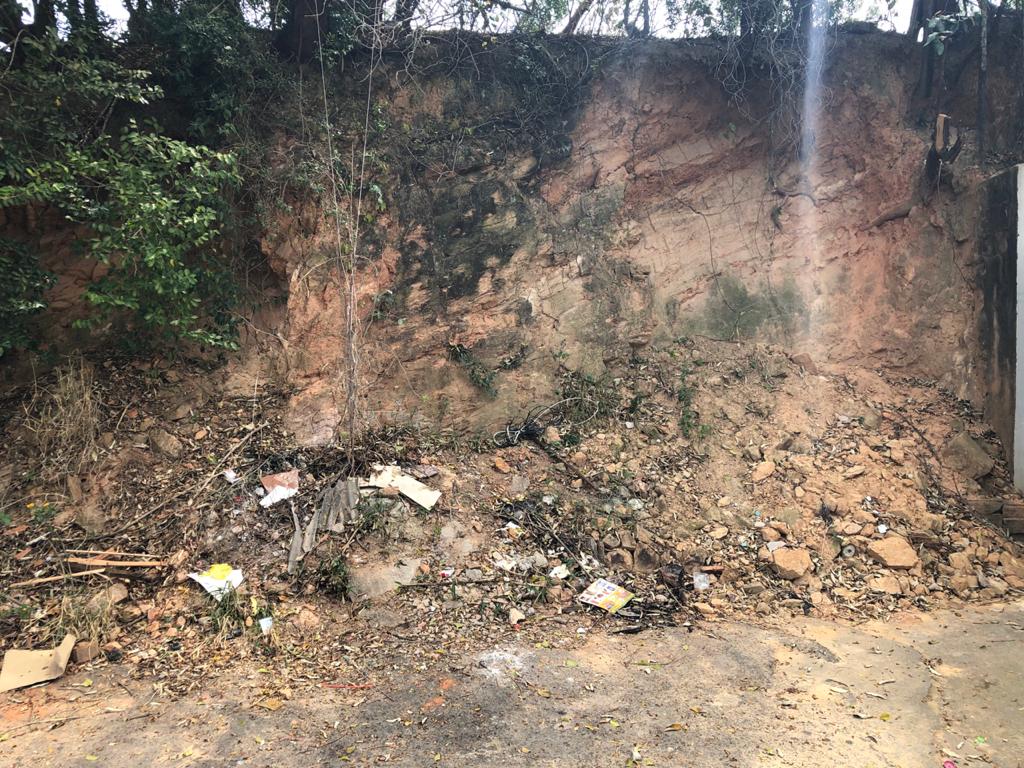 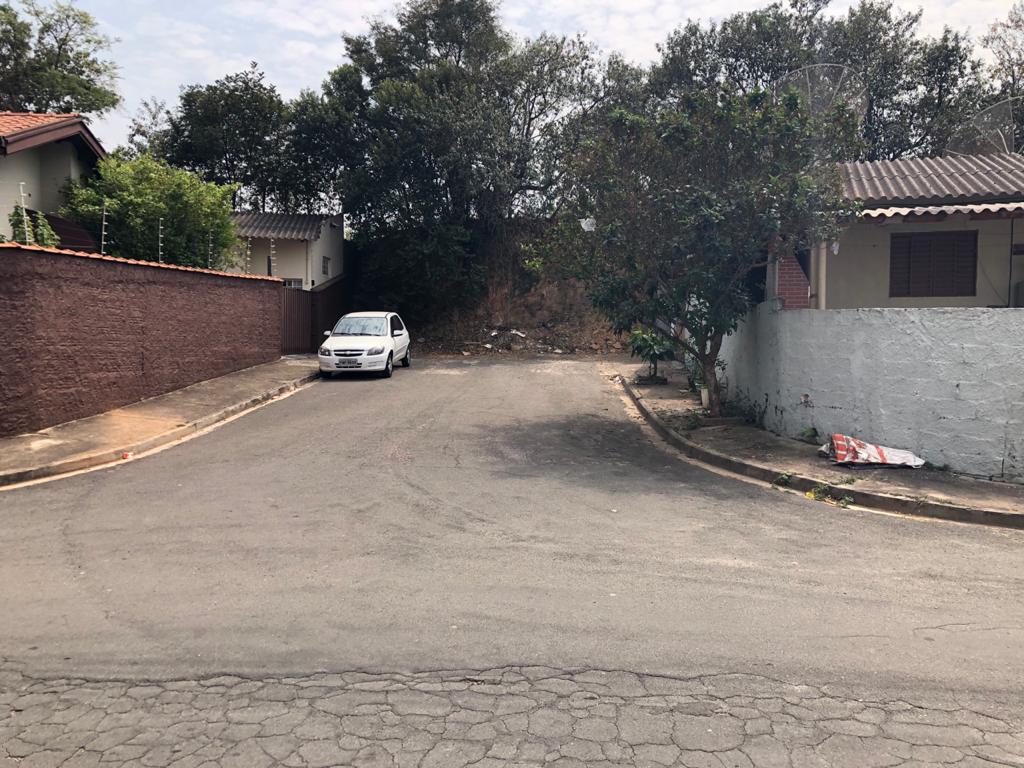 